Učenci 2. razreda smo bili v mesecu novembru zelo pogumni, saj je bila tema meseca novembra: POGUM.Najprej smo spoznali zelo pogumno miško. Miška je majhna. Njena želja je zelo velika; košček sirčka bi. Samo kaj, ko sama ni tako pogumna. Svet okrog nje pa je. Za pogum je najprej vprašala pajka, nato pa še netopirja, ptico in nazadnje še sovo. Nasvet za pogum dobi kar od sove: pogum bo našla v sirčku. In res, zbrala je ves pogum, kaj ga premore majhno bitje. Sirček je bil res slasten. Strah vedno premagaš tako, da se z njim soočiš.Pogum pa smo potrebovali tudi učenci 2. razreda, saj smo se odpravili na tabor. Poslovili smo se od staršev in tri dni preživeli v CŠOD Jurček. Dan nam je vedno minil hitro saj je bil prepleten z različnimi dejavnostmi. Najtežje nam je bilo zvečer, ko smo se umirili in ko smo v objemu svojih plišastih prijateljev legli v postelje. Takrat smo se spomnili na pogumno miško. Staršem smo poslali poljub in objem ter zaspali. In glej...kmalu smo bili spet v njihovih objemih.Učiteljice 2.razredov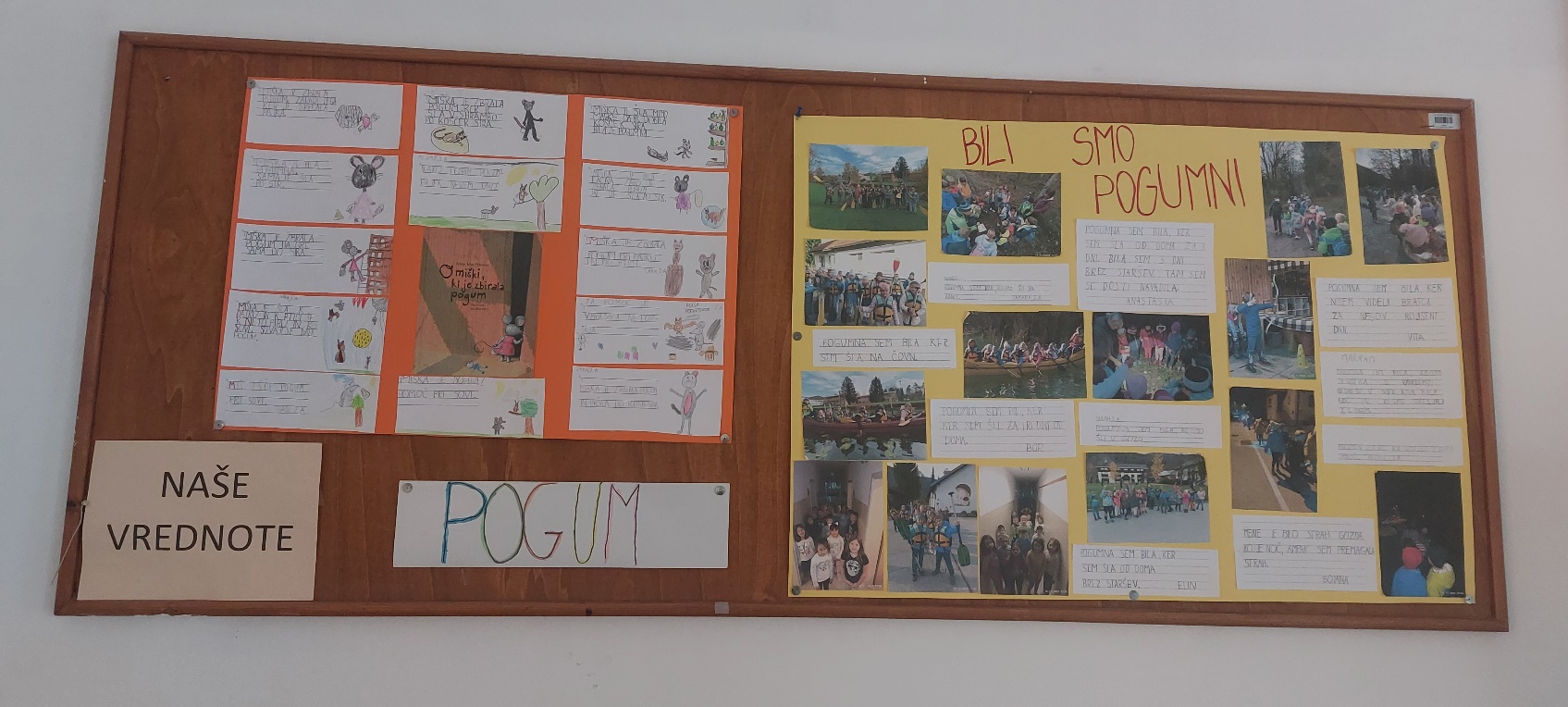 